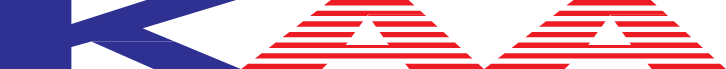                               KOREAN AMERICAN ASSOCIATION SEAL BEACH LEISURE WORLD                                                                                    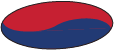                                                                               (www.lwsb.com/kaa)제48호    LWSB한인회소식(LWSB Korean-American Association News)                                       2020.7.1.  1. 시민 의식 고취GRF는 최근 Orange County Covid-19의 계속 되는 악화 상태 때문에  지난 6-27-20부터 다시 Golf장 및 Veterans Plaza 사용 및 활동을 중지 Close하였습니다.한인Golfer와 Security가  고성으로 옥신각신 하고 결국에는 퇴장 당하는 사태가 발생했다는 제보가 있어서 알려 드립니다.  사유는 Golf장 사용 규칙을 위반 한데서 기인 된것이며  오후 4시 이후에 발생 됐다고 합니다. 제보한분의  말에 의하면 Golf장 주변을 부부가 산책하는데  어느 주민(백인)이 한인이냐고 묻고 확인후 한인 Golfer들의  무례하고 규정을 지키지 않는다고 핀잔과 불평을 호소 했다 합니다. 제보한분들이 무안하고 황당했다 하시며 소식지에 홍보해서 이런 일이 재발되지 않기를 당부 하셨습니다.   이곳에 사시는 대부분의 한인들께서는 모범적인 생활을 하시지만 일부 무심코 한 무질서한 행동이 전체(약1,500명이상) 한인과 한인사회에 부정적인 인상을 줄수 있으니 우리 모두가  서로서로 조심하여 시민의식과 질서를 잘 지켜 한인의 위상이 실추되는 일이 없도록 각별히 유의해 주시기를 재삼 부탁 드립니다.   2. 공중파 방송공중파 방송 18.4(CGN TV)가 31.9로 옮겼는데 전파 출력이 미약하여 보통 Antenna로는 수신이 어려운 현실이기에 세계각처의 오지 선교사들이 사용하고 있는 수신기를 소개합니다.  (1) 미약한 전파를 수신할수 있는 좋은 Antenna 를 찾아 설치($40-$100이상) 하시면 됩니다(2) Internet을 이미 쓰고 계시는 분께서는 CGN에서 공급하는 수신기(직접개인: $30+수송료$10 단체 10개이상: $30 )를 구입 부착 사용 하시면 됩니다.장단점은 공중파 31.9는 Internet없이도 수신이 되고 화질은 안좋으며 CGN수신기는 Internet이 필요 하고 화질은 아주 선명하다 합니다. (첨부  CGNTV 안내서)  구입 문의: 유원식 714 982-77933. 유권자 등록 안내 유권자 등록 운동은 LW한인회 목적의 일부인 “시민의식의 향상을 도모” 하는 차원에서의 계몽 활동 이오니 적극적인 협조를 부탁합니다.  LW안에 거주하시면서 타지에 등록하신 유권자는 현주소지로의 재등록과  미국 시민권 소유자로서 미등록한 분을 위한 등록 안내입니다.오는 7월 6일 13일, 20일, 27일, 월요일 11시부터 오후 1시까지 CH6 Parking lot애서 LW공화당 Club 주관으로 유권자 등록 캠패인이  있는데 한국어 써비스가 있으니 많은 분들이 참여하셔서 등록하고 무료로 드리는 마스크도 받아가세요 4. KN95  마스크가  필요하세요?KN95마스크를 찾는분이 계셔서 지난 4월에 공급하던 IRE Fashion에 확인한바 약간의 재고를 가지고 있다는 통보를 받았습니다.  마스크가 추가로 필요하신 분에게  선금으로 개당 $2에 주문 받아서 공급하는 봉사가 가능합니다.  주문은 7월 10일까지,  7월 15일에 배부 예정입니다. 주문 문의는 유원식 714 982-7793  5. 무료 Senior Lunch set 안내    Seal Beach North Senior Community Center 에가서 Lunch Program신청서를 내시면 냉동된     Lunch set 5일분을 줍니다.  종전의 따근한 Lunch service ($3 Donation)가 COVID-19때문에     냉동 Lunch set로 바꾸어 5일분을 무료로 배급하고 있으며 $3 Donation은 자유입니다.   6. LW한인회가 회원 및 자문위원 들에게   선물증정    한인회장 조욱장과 이사장 변영철은 지난 26일 오전에 긴급 회동을 갖고Covid-19사태로 3월    및 6월 분기회와 5월 정기 이사회의 그리고 자문위원 행사 등이 모두 무산된 점을 불가 항력적인    사유에 기인한 것으로써 향후 힌인회 운영문제에 관하여 심도 있는 의견교환중 다음과 같은 내용     을 합의 실행하기로 결정 하였습니다.    (1) 분기회예산등을 회원의 생활에 실질적 도움이 될 현금성 상품권 $15을 각 회원에게 증정한다.     (2) 기준 : 2018-2020 3년간의 회비와 자문회비등 납부 상항을 기준으로 결정한다.    (3) 시기 : 2020.8.3 – 8.8사이에 직접  배부 한다.(자세한 일정은 8.1.제49호 소식지에  발표)7. 무료 공증 Service :      KAA조욱장 회장은 각종 공증 업무를 사전 예약후 처리하고 있습니다.     예약은   (714 944-4998)  또는 562 668-89608. 무료 Medical 및 공공통역 :     가주 한의사 이며  LA County 소속의 공인된 가주법정 의료 통역사 이고 지역 공동체 비상     대응팀의 동시통역사 로서 국제회의 통역자격을 준비 중에 있습니다.       지역사회에 봉사로 환원 할수 있는 기회로 통역사가  꼭 필요한 분에게 무료 봉사 활동을 하고저     하오니 도움이 필요하시면  일주일 전에 연락 예약해 주시기 바랍니다.    연락처 : 테리사 황선우    전화 714 563-0303 입니다9.  2019 Income Tax(세금보고)는 코로나사태로 7월 15일까지 연기 되였습니다.     그동안 Income Tax  보고를 소홀히 하셨던 분들은 지금이라도 보고를 하시는게 좋습니다.         GAF에서도 한인회에서도(간단한것) 무료로 봉사를 해 왔으나 전염병사태로 상담이 불가하여 중지      상태이오니 주변의 CPA분을 찾아 가십시요.     10. 본 소식지는  2019전화부에 기록된 가정과 2019.12.17이후 등록하신 가정에게 우편으로  2020년 4,5,      6월까지 3번 COVID-19 사태에 관련하여 도움을 드리고자  특별히 보내고 있었습니다.    오는 7월1일 부터는 한인회 등록 가정에게만 소식지를 발송하게 됨을  알려 드립니다. (우편 발송 업무     에는 많은 시간과 인력과 비용이 들어가기 때문임을 양지해 주시기 바랍니다).       참고로 정회원은 아니지만 E-Mail id를 저에게 보내주신 분께는 매월초  E-mail로 소식지를 보내 드리고     있습니다.  혹시 본 소식지를 받지 못하시는 이웃 가정을 알고 계시면 이웃 사랑의 마음으로 같이 공유    하시기를  권해 드리며 계속해서 소식지를 받고 싶으신 분은  wonsikryu103@gmail.com또는    1850 Sunningdale Rd 27-B,  Seal Beach, CA 90740    Attn: Wonsik Ryu로 문의 하시면 됩니다.   씰비취 리저월드 한인회 정회원 자격은 년 회비가 $30(Pay to order:  KAA) 입니다.   여러가지 여건으로 인하여 아직 한인회에 가입을 못 하신분으로서 입회를 희망하시면 : 한국명/영문이름/   배우자이름/ Mutual#/Aprt#/전화번호#1/전화번호#2/E-mail 등을  다음 주소로 보내주시기 바랍니다.   보낼곳:  E-mail: wonsikryu103@gmail.com 또는  우편: Wonsik Ryu 1850 Sunningdale rd  Aprt#27B    LWSB 한인회 회장      조 욱장                                                     이사장   변 영철                                                              